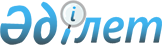 О создании городского координационного Совета по профилактике вирусного иммунодефицита человека и синдрома приобретенного иммунодефицита (ВИЧ/СПИД)
					
			Утративший силу
			
			
		
					Постановление Акимата города Капшагая Алматинской области от 31 марта 2003 года N 63. Зарегистрировано Управлением юстиции Алматинской области 22 апреля 2003 года за N 1109. Утратило силу - постановлением Акимата города Капшагая Алматинской области от 31 марта 2009 года N 215      Сноска. Утратило силу - постановлением Акимата города Капшагая Алматинской области от 31.03.2009 N 215      

 В целях реализации Постановления Правительства Республики Казахстан от 14 сентября 2001 года N 1207 "Об утверждении Программы по противодействию эпидемии СПИДа в Республике Казахстан на 2001-2005 годы", руководствуясь подпунктом 12 пункта 1 статьи 6, подпунктом 17 пункта 1 статьи 31 Закона Республики Казахстан от 23 января 2001 года N 148 "О местном государственном управлении в Республике Казахстан", акимат города ПОСТАНОВЛЯЕТ:



      1. Создать городской координационный Совет по профилактике вирусного иммунодефицита человека и синдрома приобретенного иммунодефицита (далее - ВИЧ/СПИД).



      2. Внести на утверждение городского маслихата состав координационного Совета по профилактике ВИЧ\СПИД, согласно приложения N 1.



      3. Утвердить Положение о городском координационном Совете по профилактике ВИЧ/СПИД, согласно приложения N 2.



      4. Контроль за исполнением настоящего постановления возложить на заместителя акима города Доспанова Б.В.      Аким города                                С. Зеленский

Приложение N 1

к постановлению акимата города

N 63 от 31 марта 2003 года 

СОСТАВ

городского координационного Совета

по профилактике ВИЧ/СПИДДоспанов Б.В. заместитель Акима города, председатель СоветаАхметтаев К.Н. главный врач городского коммунального

      предприятия "Городская больница города

      Капшагай", заместитель председателя;Абитова Л.Н. заместитель главного врача городского

      коммунального предприятия "Городская больница

      города Капшагай", секретарь Совета.Члены Совета:      1. Абдуллаев М.С. - начальник городского отдела экономики;

      2. Амиров Т.К. - аким Шенгельдинского сельского округа;

      3. Аширова С.К. - главный санитарный врач города;

      4. Бекбатыров М.К. - начальник городского отдела образования;

      5. Бекенов О.Б. - аким Заречного сельского округа;

      6. Дарбекова С.О. - начальник отдела внутренней политики и социальной сферы;

      7. Камбарова А.Т. - главный специалист-юрисконсульт аппарата акима города;

      8. Носова Н.Ю. - главный специалист отдела культуры;

      9. Нурахметов С.Т. - начальник Капшагайского городского отдела внутренних дел;

      10. Оксикбаева Ш.А. - исполняющий обязанности начальника городского отдела финансов;

      11. Соппекова Г.Б. - начальник городского отдела труда, занятости и социальной защиты населения;

      12. Хан З.В. - редактор газеты "Капчагай" (по согласованию);

      13. Хомутов С.И. - депутат городского маслихата (по согласованию).      Начальник отдела

      внутренней политики и

      социальной сферы                           С. Дарбеков

Приложение N 2

к постановлению акимата города

N 63 от 31 марта 2003 года 

ПОЛОЖЕНИЕ

о городском координационном Совете по

профилактике ВИЧ/СПИД (далее Совет) 

1. Общая часть      Цели:



      1) организация эффективного взаимодействия привлеченных отделов и учреждений к исполнению Постановления Правительства Республики Казахстан от 14 сентября 2001 года N 1207 "Об утверждении Программы по противодействию эпидемии СПИДА в Республике Казахстан на 2001-2005 годы";



      2) Совет в своей деятельности руководствуется Законами Республики Казахстан, Постановлениями Правительства Республики Казахстан, по проблемам ВИЧ/СПИД, нормативными актами, решениями Акима области и иными, и настоящим Положением.      Задачи:



      3) разработка проведение мер профилактики и борьбы со СПИД;



      4) эффективное проведение и повышение качества профилактических и противоэпидемических мероприятий по стабилизации эпидемии ВИЧ/СПИД;



      5) координация работы задействованных неправительственных отделов и учреждений, общественных организаций в деле предупреждения ВИЧ/СПИД;



      6) организация и внедрение целенаправленных просветительских программ для населения региона;



      7) реализация городского плана мероприятий по противодействию эпидемии ВИЧ/СПИД на 2002-2005 годы;



      8) оказывать содействие в изыскании и выделении необходимых финансовых средств для выполнения профилактических, лечебно-диагностических мероприятий. 

2. Функции Совета

      9) обеспечивает координацию работы задействованных учреждений в выполнении городского плана мероприятий по противодействию эпидемии ВИЧ/СПИД, определяет пути его реализации и источники финансирования, осуществляет сотрудничество с общественными неправительственными и общественными организациями по проблеме ВИЧ/СПИД;



      10) обеспечивает контроль за ходом реализации плана мероприятий по противодействию эпидемии ВИЧ/СПИД на территории Капшагайского региона, заслушивает исполнителей, при необходимости выносит вопросы на заседание акимата города;



      11) при чрезвычайной эпидемиологической ситуации по ВИЧ/СПИД проводит мероприятия в соответствии с деятельностью чрезвычайной противоэпидемиологической комиссии. 

3. Руководство и структура

      12) Совет возглавляет заместитель Акима города;



      13) организационно-методическая, консультативная и практическая помощь оказывается Республиканским центром по профилактике и борьбе со СПИДом;



      14) заседание Совета проводится 2 раза в год, а в случае эпидемиологических осложнений - немедленно, внепланово. 

4. Права комитета

      15) сбор информации с отделов, учреждений о ходе выполнения городского плана мероприятий по противодействию эпидемии СПИДа в Капшагайском регионе;



      16) внесение вопросов реализации городского плана мероприятий на заседании акимата города;



      17) оформляет протокол-постановление в полном или сокращенном виде, доводит до сведения исполнителей.      Начальник отдела

      внутренней политики и

      социальной сферы                           С. Дарбекова
					© 2012. РГП на ПХВ «Институт законодательства и правовой информации Республики Казахстан» Министерства юстиции Республики Казахстан
				